TIME TO REFLECT:  Week 5 – Contented Generosity
Read our Philippians passage for the week:
– PHILIPPIANS 4:10-19Has your approach to finance changed/had to change during the last few months? If so, in what ways?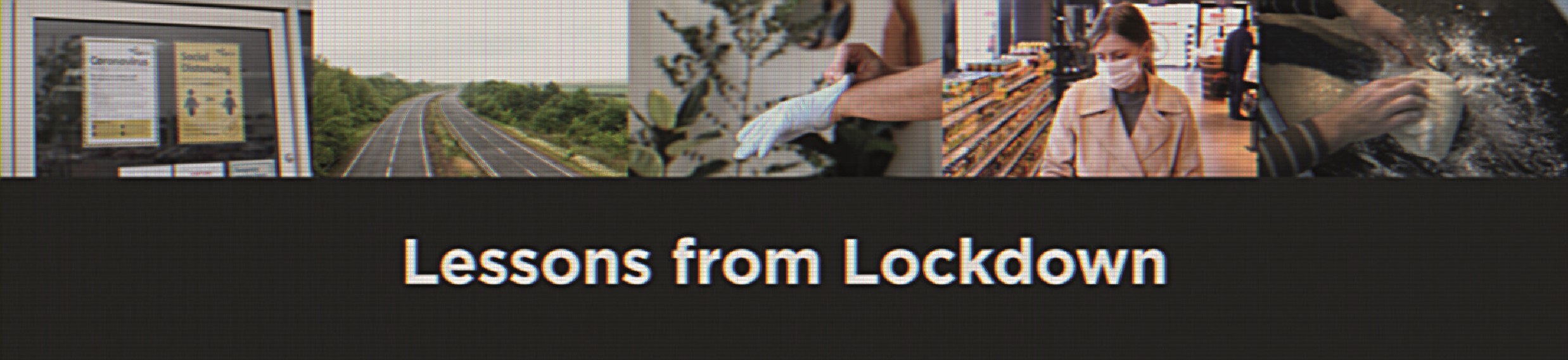 “I’ve learned by now to be quite content whatever my circumstances...I’ve found the recipe for being happy whether full or hungry, hands full or hands empty”
– PHILIPPIANS 4:11-12 MSGHow would you rate your current level of contentment from 1 (very discontent) to 10 (completely content). Why? What is one thing you could do to increase this?“I do want you to experience the blessing that issues from generosity.”
– PHILIPPIANS 4:17 MSGHow would you complete these sentences?The things that sometimes hold me back from being generous include:The benefits of being generous include:This week I will practice generosity by:“And my God will liberally supply (fill until full) your every need according to His riches in glory in Christ Jesus”
– PHILIPPIANS 4:19 AMPWhat needs do you have that you need God to supply? Write them down and ask Him for them in prayer. You might want to share them with a friend and ask them to pray too.PRAYAs we come to the end of this series let’s pray again that prayer that Simon led us in during the message:‘Lord Jesus – thank you that you are always with meToday I affirm my desire to walk with you and I ask you to grant me power To walk in peaceful proactivityTo develop healthy relationshipsTo establish and live by right prioritiesTo overflow with peaceAnd to grow in contentment and generosityIn your name I prayAmen’FURTHER RESOURCES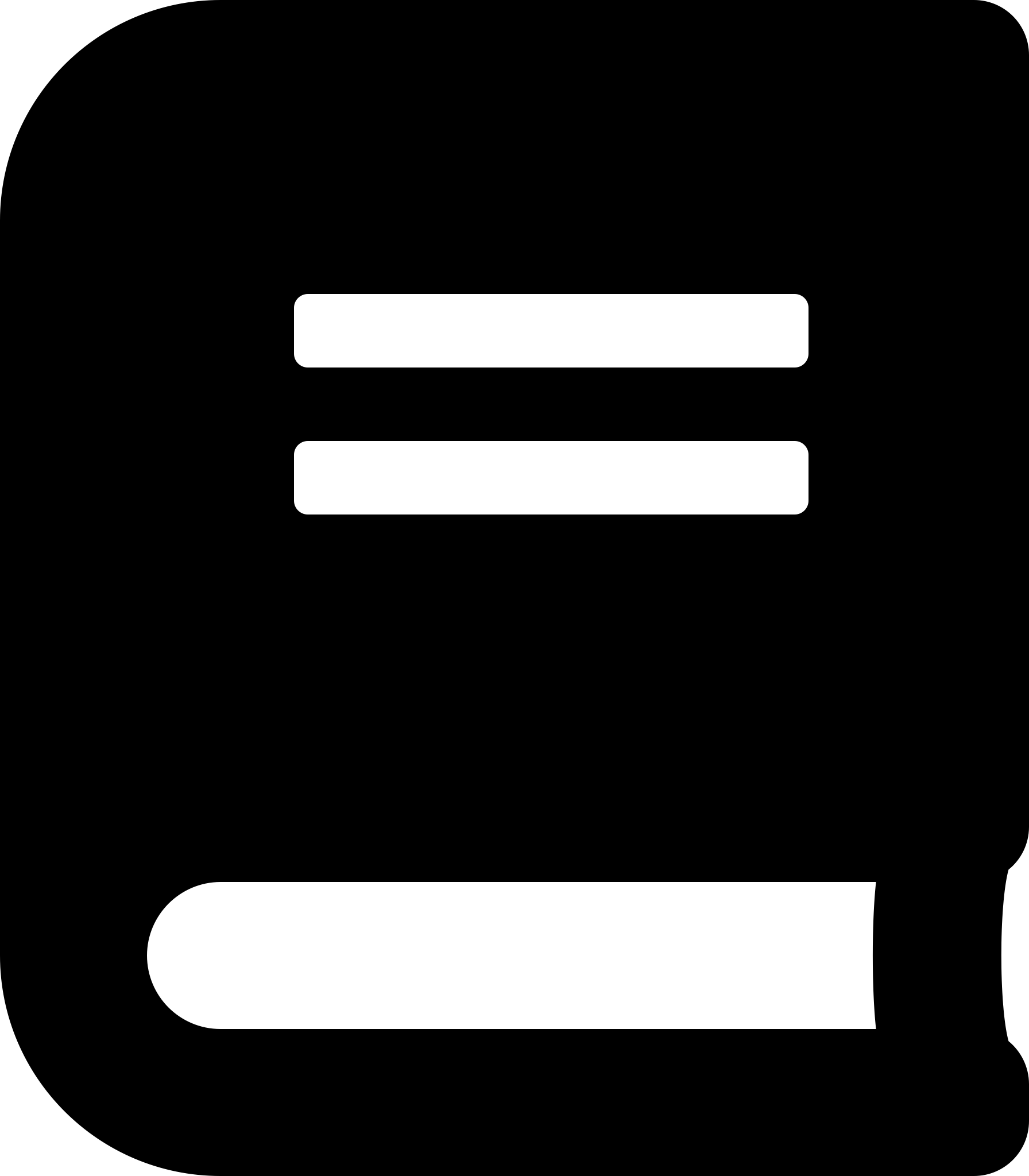 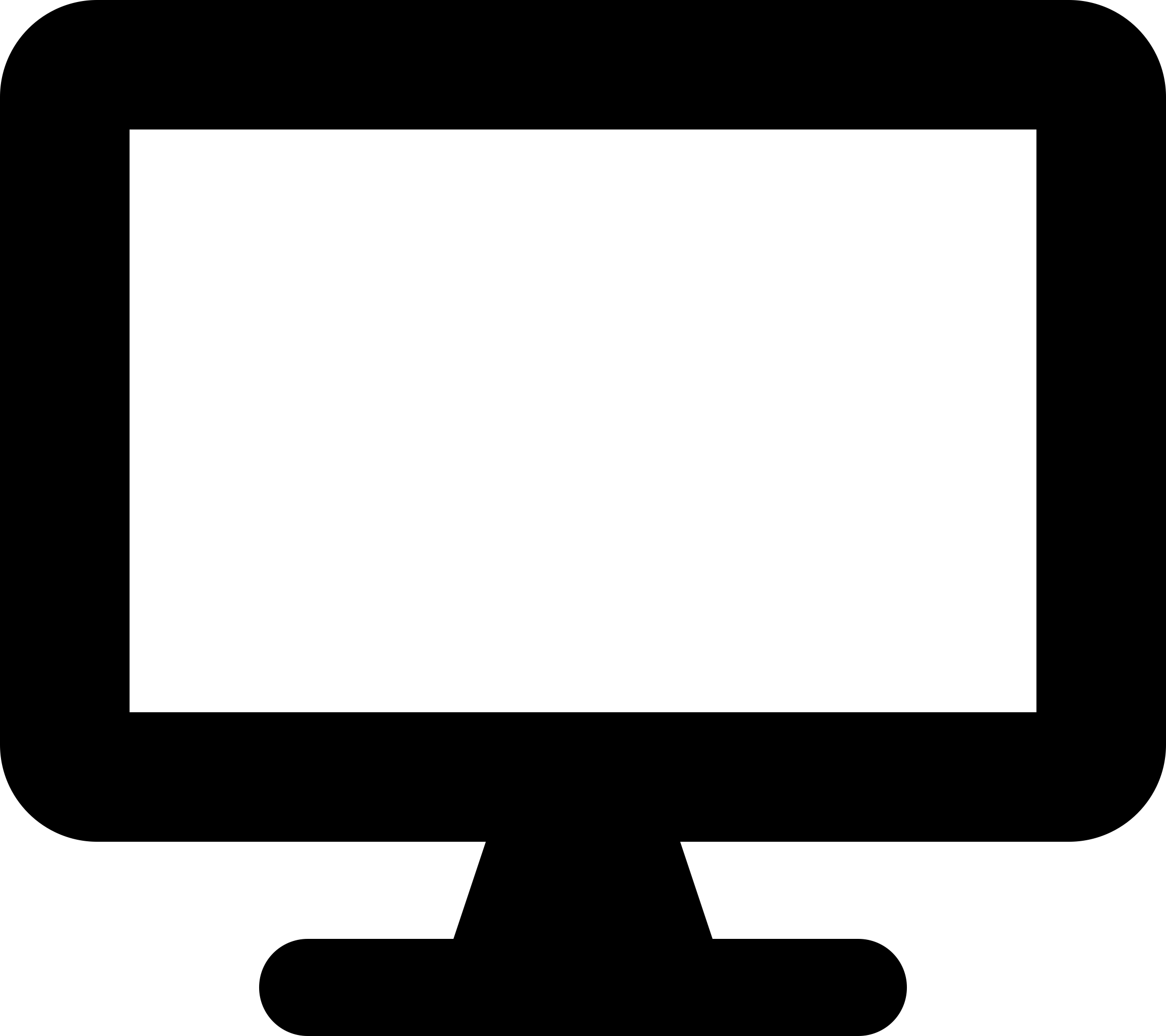 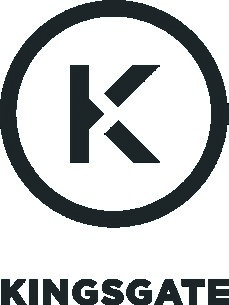 